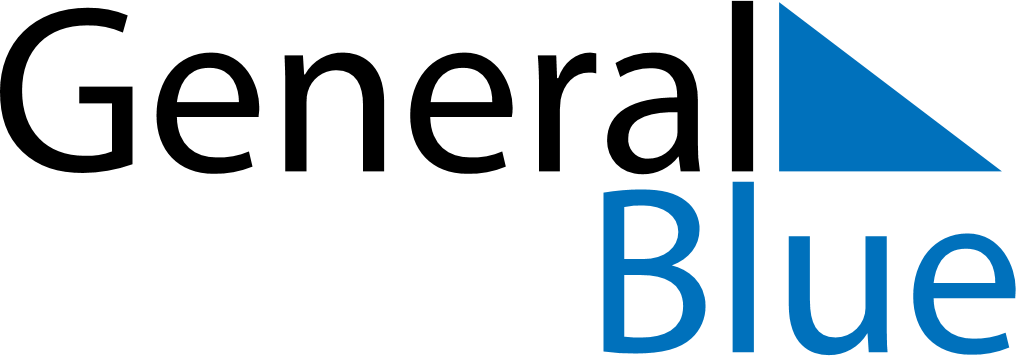 October 2021October 2021October 2021MalawiMalawiMondayTuesdayWednesdayThursdayFridaySaturdaySunday1234567891011121314151617Mother’s Day1819202122232425262728293031